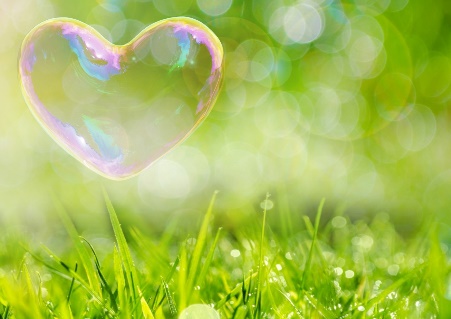 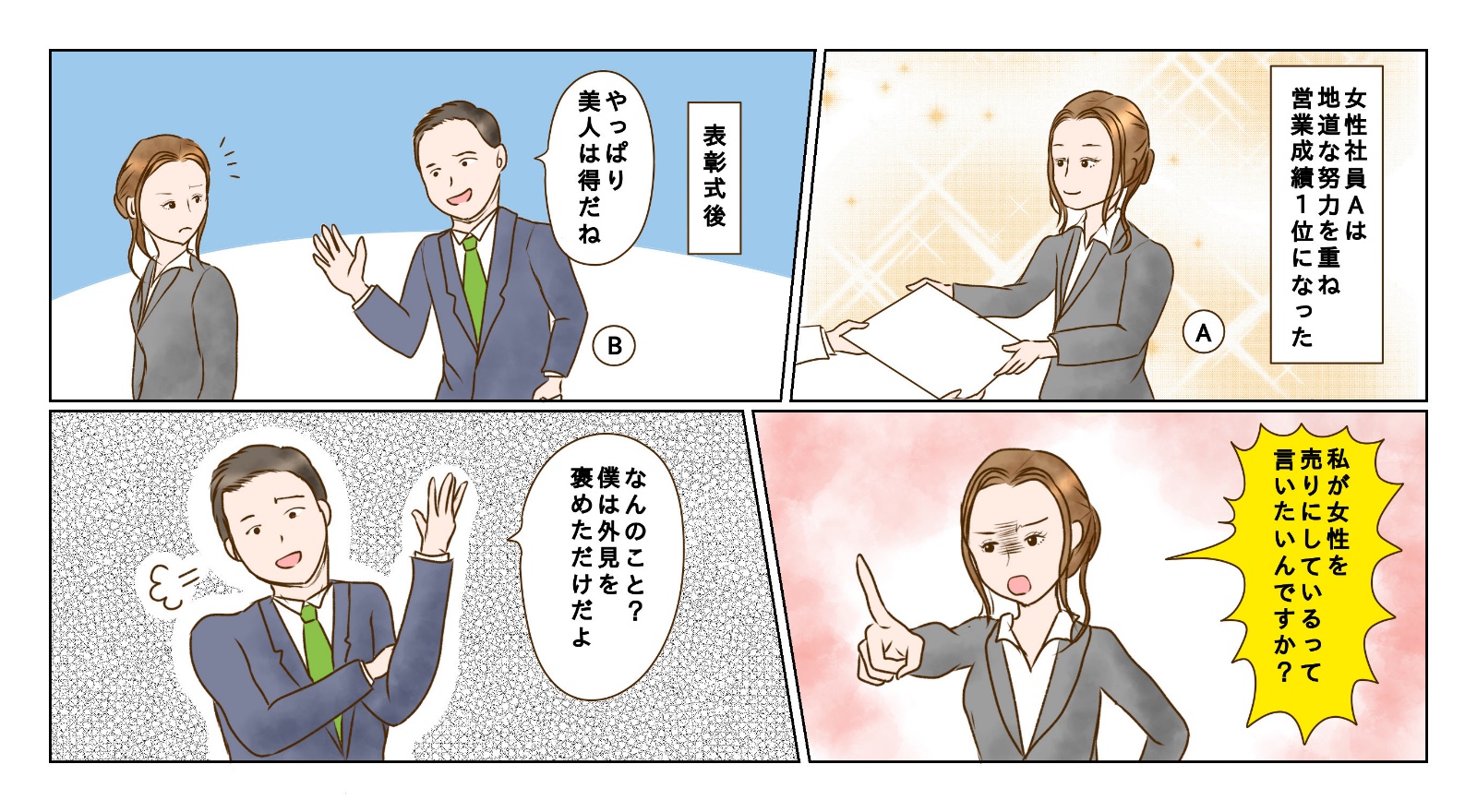 裏面に答えがあります。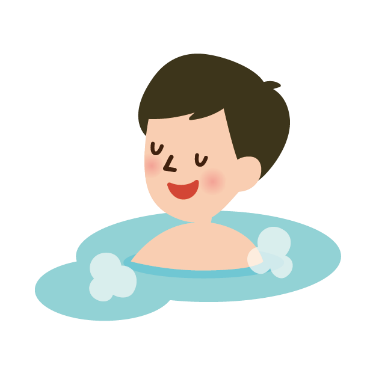 質の良い睡眠をとるには、リラックスするための副交感神経を優位にする必要があります。そのためには、お風呂で頭のマッサージをするのが効果的です。こめかみを指の腹でぐるぐる揉んだり、耳の後ろにあるくぼみから後頭部、首の付け根にかけた部分を押したり揉んだりします。深呼吸をしながら、頭全体の緊張をほぐすイメージで行いましょう。今回ご紹介する、とらえ方のくせは「マイナス化」思考です。これは、物事のすべてをマイナスにとらえてしまうくせです。物事にはいい面と悪い面がありますが、悪い面にばかり目が行ってしまいます。以下にいくつかの例を挙げてみましょう。仕事での「マイナス化」思考:・仕事に役立つ資格を取ったが「これはまぐれだ」と思い、喜べない。・上司は期待をして難しい仕事を任せたが、「失敗して迷惑をかけてしまいそう」と考え不安にかられる。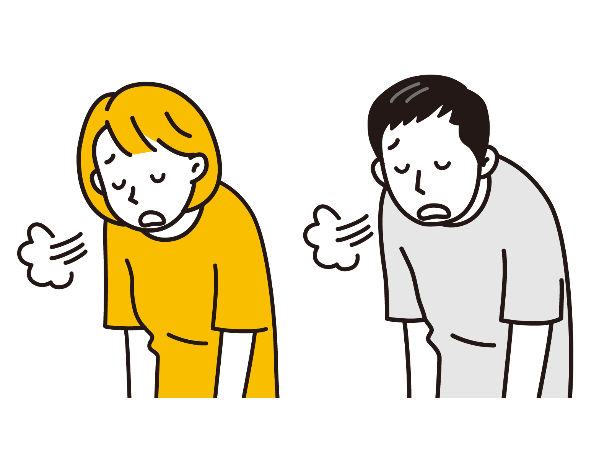 対人関係に関する「マイナス化」思考:・仕事の成果を褒められると「お世辞を言っているのだ」と感じてしまう。このような思考になってしまうときは、まずは事実をそのまま素直に受け入れてみることを意識してみましょう。「人の言葉は常に裏があるわけではない」「物事にはポジティブな面もある」と考えてみることです。次回は「結論の飛躍」についてご紹介します。